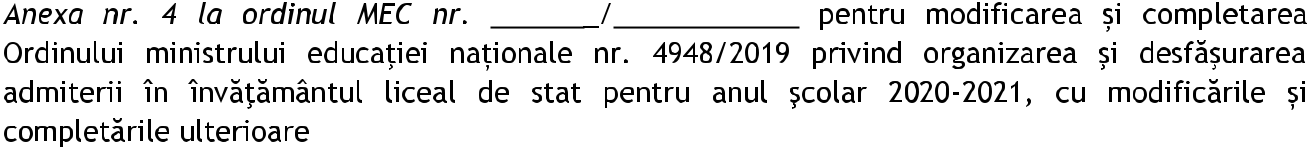 Anexa DPortofoliu: conținut si punctajRedactarea unui text, de maximum 180 de cuvinte, pe o temă la alegere din programa școlară pentru limba modernă 1, în vigoare (exceptând conținuturile aferente semestrului al II-lea din clasa a VIII-a) – 40 p;Înregistrarea audio-video cu lecturarea textului eleborat prevăzut la pct. 1. – 20 p;Prezentarea orală a motivației opțiunii pentru studierea limbii moderne în regim bilinc (maximum 10 minute) -30 p;          Se acordă 10 p din oficiuNotă:*Punctele  2 și 3 respectiv înregistrarea audio-video cu lecturarea textului elaborat prevăzut la pct. 1 și prezentarea motivației opțiunii pentru studirea limbii moderne în regim bilincv se regăsesc pe același CD/DVD înregistrat și inscripționat cu Nume Prenume_denumire limba modernă_adm9_2020).**Portofoliul este însoțit de o declarație pe proprie răspundere semnată de elev și de părinte/reprezentantul legal, din care să rezulte că portofoliul depus este elaborat de către elev.